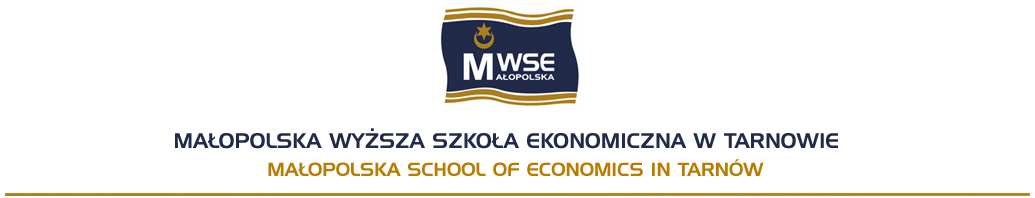 ZAŚWIADCZENIE O ZATRUDNIENIU/ STAŻU/ WOLONTARIACIE*dot. zaliczenia praktyki Zaświadcza się, że DANE DOTYCZĄCE STUDENTAImię i nazwisko: ………………………….……………… nr albumu: …….………Rok studiów: …………………...…..... tryb studiów: stacjonarne/niestacjonarne*Rok akademicki: ……………………………………………………….…...………....Kierunek: …………………………………..…………………………………….…….Specjalność: ………………………………………….………………………………...DANE DOTYCZĄCE INSTYTUCJI, W KTÓREJ STUDENT PRACUJE/ ODBYWA(Ł) STAŻ/ WOLONTARIATNazwa instytucji:      ………………………………………………………………………………………………      ………………………………………………………………………………………………Adres instytucji:     ………………………………………………………………………………….……………     …………………………………………………………………………….…………………DANE DOTYCZĄCE ZATRUDNIENIA/ STAŻU/ WOLONTARIATURodzaj umowy: …………………………………………………..……………….……Okres zatrudnienia/ stażu/ wolontariatu: …………………….……………….…….Stanowisko pracy: ………………………………………………..……………………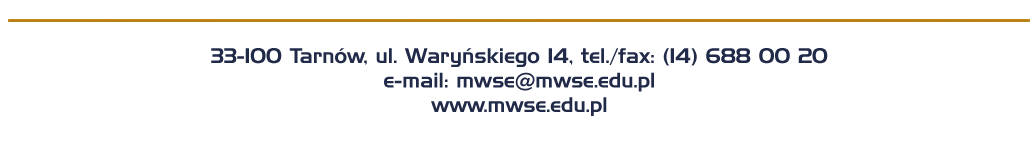 Arkusz oceny osiągniętych efektów uczenia się określonych dla praktyki  w programie studiów w powiazaniu z wykonywanymi czynnościami na stanowisku pracy/ w ramach wolontariatu** Ocena stopnia realizacji efektu  w skali 0-5 0-2 – brak zaliczenia3-5 – zaliczenieWykonywane przez Panią/Pana …………………………… czynności zawodowe obejmują zagadnienia określone we właściwym sylabusie praktyk, realizują wymienione w nim cele i pozwalają na uzyskanie wskazanej wiedzy, umiejętności i kompetencji społecznych.	 …………………….		……………………..(pieczęć instytucji) 	                                                                                         (pieczęć i podpis dyrektora/                                                                                                                                kierownika zakładu pracy)* niepotrzebne skreślić. Zatwierdzenie praktyki przez opiekuna praktyk z ramienia Uczelni …………………………………………………………………………………………………………………………………………………………………………………………………………………………………………………………………………………………………………………………..					                                 .................................................          Tarnów, dnia 							         podpis Opiekuna praktyk z ramienia MWSE w Tarnowie       Lp.Efekty uczenia się dla praktyki z programu studiów dla semestru III/IVWykonywane czynności potwierdzające osiągnięcie danego efektu przez studenta Uznanie efektu przez opiekuna praktyk w zakładzie pracy*/Uwagi i podpis opiekuna praktykWykorzystuje wiedzę teoretyczną z zakresu finansów i rachunkowości do rozwiązywania rzeczywistych problemów organizacjiPrawidłowo stosuje techniki informacyjno-komunikacyjnePotrafi współpracować w zespole Umie stosować metody i techniki organizacji pracy własnej, planuje proces własnego uczenia się 